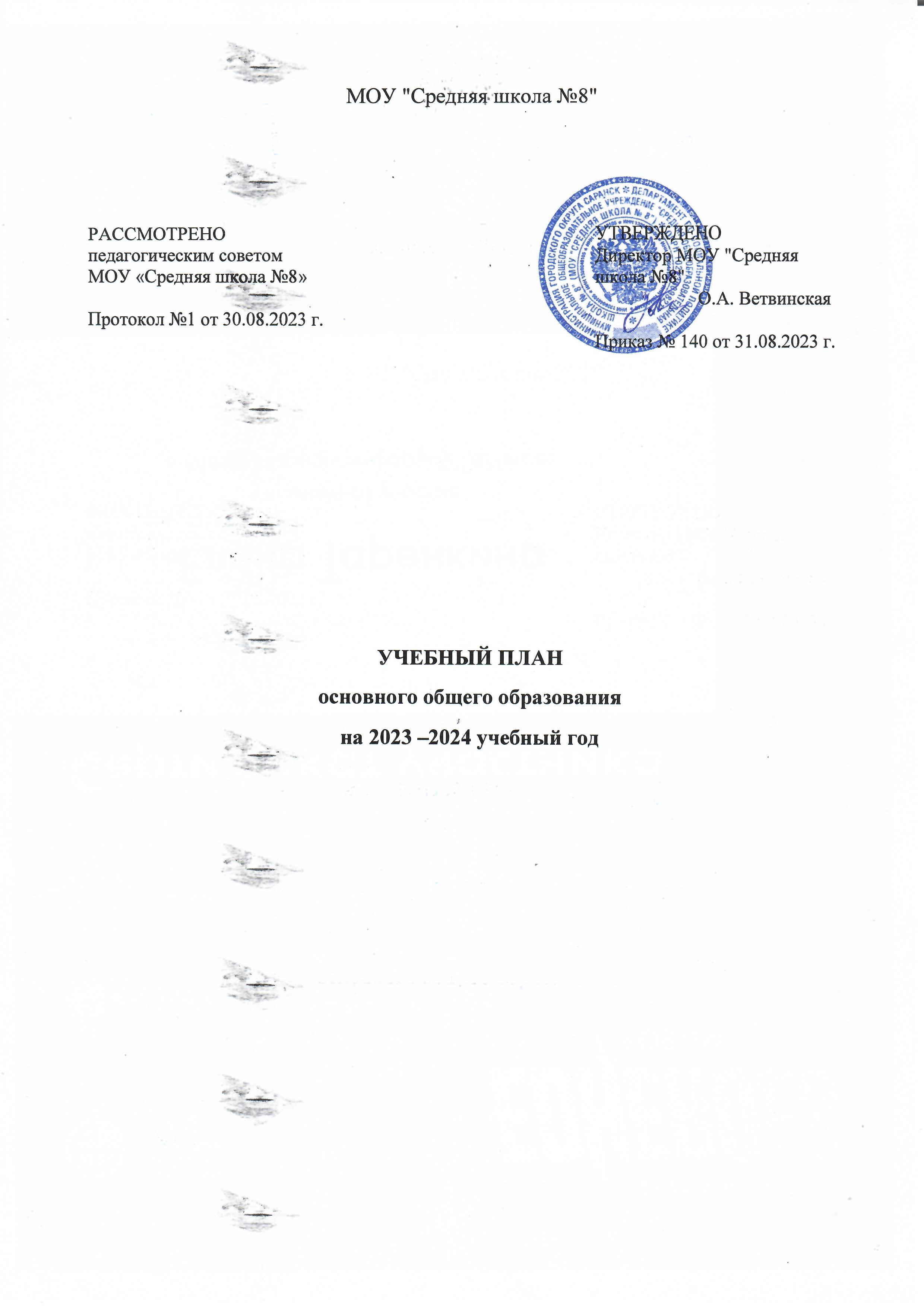 	ПОЯСНИТЕЛЬНАЯ ЗАПИСКАУчебный план основного общего образования МОУ "Средняя общеобразовательная школа №8"(далее - учебный план) для 5-9 классов, реализующих основную образовательную программу основного общего образования, соответствующую ФГОС ООО (приказ Министерства просвещения Российской Федерации от 31.05.2021 № 287 «Об утверждении федерального государственного образовательного стандарта основного общего образования»), фиксирует общий объём нагрузки, максимальный объём аудиторной нагрузки обучающихся, состав и структуру предметных областей, распределяет учебное время, отводимое на их освоение по классам и учебным предметам.Учебный план является частью образовательной программы МОУ "Средняя общеобразовательная школа №8", разработанной в соответствии с ФГОС основного общего образования, с учетом Федеральной образовательной программой основного общего образования, и обеспечивает выполнение санитарно-эпидемиологических требований СП 2.4.3648-20 и гигиенических нормативов и требований СанПиН 1.2.3685-21.Учебный год в МОУ "Средняя общеобразовательная школа №8"начинается01.09.2023и заканчивается 26.05.2024. Продолжительность учебного года в 5-9 классах составляет 34 учебные недели. Учебные занятия для учащихся 5-9 классов проводятся по5-ти дневной учебной неделе.Максимальный объем аудиторной нагрузки обучающихся в неделю составляет в  5 классе – 29 часов, в  6 классе – 30 часов, в 7 классе – 32 часа, в  8-9 классах – 33 часа..Учебный план состоит из двух частей — обязательной части и части, формируемой участниками образовательных отношений. Обязательная часть учебного плана определяет состав учебных предметов обязательных предметных областей.Часть учебного плана, формируемая участниками образовательных отношений, обеспечивает реализацию индивидуальных потребностей обучающихся. Время, отводимое на данную часть учебного плана внутри максимально допустимой недельной нагрузки обучающихся, может быть использовано: на проведение учебных занятий, обеспечивающих различные интересы обучающихся.В учебном плане для 5-9-х классов, реализующих образовательную программу по новым образовательным стандартам основного общего образования представлены следующие предметные области и учебные предметы:Предметная область «Русский язык и литература».В  5-х классах  преподавание русского языка ведется 5 часов в неделю и преподавание литературы – 3 часа в неделю. Изучение содержания предмета «Родная русский язык» в 5-х классах в рамках учебного предмета «Русский язык».В 6-х классах  преподавание русского языка ведется 6 часов в неделю и преподавание литературы – 3 часа в неделю, родного (русского) языка – 1 ч в неделю. В 7-х классах  преподавание русского языка ведется 4 часа в неделю и преподавание литературы – 2 часа в неделю, родного (русского) языка – 1 ч в неделю. В 8-х классах преподавание русского языка ведется 3 часа в неделю и преподавание литературы – 2 часа в неделю, родного (русского) языка – 1 ч в неделю. В 9-х классах преподавание русского языка ведется 3 часа в неделю и преподавание литературы – 3 часа в неделю, родного (русского) языка – 0,5 ч в неделю. Изучение содержания предмета «Родная литература» в 5-9-х классах в рамках учебного предмета «Литература».Предметная область «Иностранные языки». В  5-9-х классах  преподавание иностранного языка – 3 часа в неделю. Предметная область «Математика и информатика».   В 5-6-х классах преподавание математики ведется 5 часов в неделю.Во 7-9-х классах преподавание алгебры ведется 3 часа в неделю и преподавание геометрии 2 часа в неделю.В 7-9-х классах преподавание учебного предмета «Вероятность и статистика» ведется 1 час в неделю.В 7-9-х классах преподавание информатики ведется 1 час в неделю.Предметная область «Общественно – научные  предметы».В 5-8-х классах преподавание истории ведется 2 часа в неделю, в 9-х классах преподавание истории ведется 2,5 часа в неделю, предмет «География» изучается в 5-6-х классах 1 час в неделю, в 7-9-х классах – 2 часа в неделю. В 6-9-х классах  преподавание обществознания ведется 1 час в неделю.Предметная область «Естественно – научные предметы».В 5-7-х классах преподавание биологии ведется 1 час в неделю, в 8-9-х классах преподавание биологии ведется 2 часа в неделю. В 8-9-х классах преподавание химии ведется 2 часа в неделю. В 7-8-х классах преподавание физики ведется 2 часа в неделю. В 9-х классах преподавание физики ведется 3 часа в неделю.Предметная  область «Искусство».Предметная область «Искусство» в 5-8-х классах представлена  1 часом в неделю на изучение предмета «Музыка» и в 5-7 классах 1 часом в неделю на изучение предмета «Изобразительное искусство».Предметная  область «Технология». В 5-7-х классах учебный предмет: «Технология» ведется 2 часа в неделю, в 8-9-х классах – 1 час в неделю.Предметная  область «Физическая культура и основы безопасности жизнедеятельности».В  5-х классах преподавание физической культуры 3 часа в неделю. В  6-9-х классах преподавание физической культуры 2 часа в неделю, третий час реализован образовательной организацией за счет часов из внеурочной деятельности (посещение учащимися спортивных секций).На освоение учебного предмета «Основы безопасности жизнедеятельности» отведен 1 час в неделю в 8-9-х классах. Предметная  область «Основы духовно – нравственной культуры народов России».Изучение предметной области «Основы духовно – нравственной культуры народов России» (ОДНКНР) в рамках учебного плана является обязательной. В 5-6-х классах представлена  1 часом в неделю.Часы части учебного плана, формируемой участниками образовательных отношений, в 5-9 классах распределены: Часы регионального компонента за счет часов части учебного плана, формируемой участниками образовательных отношений, представлены курсом «Эрзянский язык» в 5-х, 7-х классах (1 час в неделю). В 6-х классах курс «Эрзянский язык» за счет часов из внеурочной деятельности ведется 1 час в неделю.В 5 -7 классах курс «Традиции мордовского народа» (0,5 часа в неделю) реализован образовательной организацией за счет часов из внеурочной деятельности. Курс «История и культура мордовского края» (ИКМК) в 5-9 классах изучается в составе учебного предмета « История России. Всеобщая история» на уровне основного общего образования.В рамках преподавания предмета «Основы религиозных культур и светской этики, сокращённо ОРКСЭ,  в 6-7-х  классах введен модуль «Основы православной культуры» (0,5 часа в неделю) за счет часов из внеурочной деятельности., в 8-х  классах за счет часов части учебного плана, формируемой участниками образовательных отношений, введен курс  «Основы исламской культуры» (0,5 час в неделю).В 8-х классах за счет часов части учебного плана, формируемой участниками образовательных отношений, выделено на курс «Основы финансовой грамотности» - по 0,5 часа в неделю (8а, 8б, 8в классы); на курс «История кадетского движения» - 0,5 часа в неделю. (8г класс).В МОУ "Средняя школа №8"языком обучения является русский язык.По заявлению родителей (законных представителей) несовершеннолетних обучающихся осуществляется изучение родного языка и родной литературы из числа языков народов РФ, государственных языков республик РФ.При изучении предметов английский язык, технология, информатика осуществляется деление учащихся на подгруппы.Промежуточная аттестация–процедура, проводимая с целью оценки качества освоения обучающимися части содержания(четвертное оценивание) или всего объема учебной дисциплины за учебный год (годовое оценивание).Промежуточная/годовая аттестация обучающихся за четверть осуществляется в соответствии с календарным учебным графиком.Все предметы обязательной части учебного плана оцениваются по четвертям. Предметы из части, формируемой участниками образовательных отношений, являются безотметочными и оцениваются «зачет» или «незачет» по итогам четверти. Промежуточная аттестация проходит на последней учебной неделе четверти. Формы и порядок проведения промежуточной аттестации определяются «Положением о формах, периодичности и порядке
текущего контроля успеваемости и промежуточной аттестации обучающихся МОУ "Средняя школа №8".Освоение основной образовательной программ основного общего образования завершается итоговой аттестацией.Нормативный срок освоения основной образовательной программы основного общего образования составляет 5лет.УЧЕБНЫЙ ПЛАНосновного общего образования на 2023 –2024 учебный годМОУ "Средняя школа №8"Учебный план по каждому уровню образования должен содержать формы промежуточной аттестации (п. 22 ст. 2 ч. 1 ст. 58 Федерального закона от 29.12.2012 № 273-ФЗ). При формировании графика промежуточных аттестаций, плана внутришкольного контроля необходимо придерживаться рекомендаций Минпросвещения России и Рособрнадзора по основным подходам к формированию графика оценочных процедур (от 06.08.2021 № СК-228/03, № 01.169/08-01). Формы промежуточной аттестации обучающихся МОУ "Средняя школа №8"План внеурочной деятельности (недельный)основного общего образования на 2023 –2024 учебный годМОУ "Средняя школа №8"Предметная областьУчебный предметКоличество часов в неделюКоличество часов в неделюКоличество часов в неделюКоличество часов в неделюКоличество часов в неделюКоличество часов в неделюКоличество часов в неделюКоличество часов в неделюКоличество часов в неделюКоличество часов в неделюКоличество часов в неделюКоличество часов в неделюКоличество часов в неделюКоличество часов в неделюКоличество часов в неделюКоличество часов в неделюКоличество часов в неделюКоличество часов в неделюКоличество часов в неделюПредметная областьУчебный предмет5а5б5в5г6а6б6в6г7а7б7в7г8а8б8в8г9а9б9вОбязательная частьОбязательная частьОбязательная частьОбязательная частьОбязательная частьОбязательная частьОбязательная частьОбязательная частьОбязательная частьОбязательная частьОбязательная частьОбязательная частьОбязательная частьОбязательная частьОбязательная частьОбязательная частьОбязательная частьОбязательная частьОбязательная частьОбязательная частьОбязательная частьРусский язык и литератураРусский язык5555666644443333333Русский язык и литератураЛитература3333333322222222333Родной язык и родная литератураРодной русский язык----1111111111110,50,50,5Родной язык и родная литератураРодная литература-------------------Иностранные языкиИностранный язык3333333333333333333Математика и информатикаМатематика55555555-----------Математика и информатикаАлгебра--------33333333333Математика и информатикаГеометрия--------22222222222Математика и информатикаВероятность и статистика--------11111111111Математика и информатикаИнформатика--------11111111111Общественно-научные предметыИстория22222222222222222,52,52,5Общественно-научные предметыОбществознание----111111111111111Общественно-научные предметыГеография1111111122222222222Естественно-научные предметыФизика-------22222222333Естественно-научные предметыХимия------------2222222Естественно-научные предметыБиология1111111111112222222ИскусствоИзобразительное искусство111111111111-------ИскусствоМузыка1111111111111111---ТехнологияТехнология2222222222221111111Физическая культура и основы безопасности жизнедеятельностиФизическая культура2222222222222222222Физическая культура и основы безопасности жизнедеятельностиОсновы безопасности жизнедеятельности------------1111111Основы духовно-нравственной культуры народов РоссииОсновы духовно-нравственной культуры народов России11111111-----------ИтогоИтого27272727303030303131313132323232333333Часть, формируемая участниками образовательных отношенийЧасть, формируемая участниками образовательных отношенийЧасть, формируемая участниками образовательных отношенийЧасть, формируемая участниками образовательных отношенийЧасть, формируемая участниками образовательных отношенийЧасть, формируемая участниками образовательных отношенийЧасть, формируемая участниками образовательных отношенийЧасть, формируемая участниками образовательных отношенийЧасть, формируемая участниками образовательных отношенийЧасть, формируемая участниками образовательных отношенийЧасть, формируемая участниками образовательных отношенийЧасть, формируемая участниками образовательных отношенийЧасть, формируемая участниками образовательных отношенийЧасть, формируемая участниками образовательных отношенийЧасть, формируемая участниками образовательных отношенийЧасть, формируемая участниками образовательных отношенийЧасть, формируемая участниками образовательных отношенийЧасть, формируемая участниками образовательных отношенийЧасть, формируемая участниками образовательных отношенийЧасть, формируемая участниками образовательных отношенийЧасть, формируемая участниками образовательных отношенийНаименование учебного курсаНаименование учебного курсаЭрзянский языкЭрзянский язык1111----1111----Основы исламской культурыОсновы исламской культуры------------0,50,50,50,5---Физическая культураФизическая культура1111---------------Основы финансовой грамотностиОсновы финансовой грамотности------------0,50,50,5----История кадетского движенияИстория кадетского движения---------------0,5---ИтогоИтого2222000011111111000ИТОГО недельная нагрузкаИТОГО недельная нагрузка29292929303030303232323233333333333333Количество учебных недельКоличество учебных недель34343434343434343434343434343434343434Всего часов в годВсего часов в год9869869869861020102010201020108810881088108811221122112211221122112211225а5б5в5г6а6б6в6г7а7б7в7г8а8б8в8г9а9б9вПредметная областьУчебный предмет5-е классы6-е классы7-е классы8-е классы9-е классыРусский язык и литератураРусский языкдиктантдиктантдиктанттестированиетестированиеРусский язык и литератураЛитературатестированиетестированиетестированиетестированиетестированиеРодной язык и родная литератураРодной русский язык -усредненный балл отметок за полугодиеусредненный балл отметок за полугодиеусредненный балл отметок за полугодиеусредненный балл отметок за полугодиеРодной язык и родная литератураРодная литература-----Иностранные языкиИностранный языктестированиетестированиетестированиетестированиетестированиеМатематика и информатикаМатематикаконтрольная работаконтрольная работа---Математика и информатикаАлгебра--тестированиетестированиетестированиеМатематика и информатикаГеометрияконтрольная работаконтрольная работаконтрольная работаконтрольная работаконтрольная работаМатематика и информатикаВероятность и статистика--усредненный балл отметок за полугодиеусредненный балл отметок за полугодиеусредненный балл отметок за полугодиеМатематика и информатикаИнформатика--практическая работа практическая работапрактическая работаОбщественно-научные предметыИсториятестированиетестированиетестированиетестированиетестированиеОбщественно-научные предметыОбществознание-тестированиетестированиетестированиетестированиеОбщественно-научные предметыГеографиятестированиетестированиетестированиетестированиетестированиеЕстественно-научные предметыФизика--тестированиетестированиетестированиеЕстественно-научные предметыХимия---тестированиетестированиеЕстественно-научные предметыБиологиятестированиетестированиетестированиетестированиетестированиеИскусствоИзобразительное искусствопроектная работапроектная работапроектная работа--ИскусствоМузыкатестированиетестированиетестированиетестирование-ТехнологияТехнологияпроектная работапроектная работапроектная работапроектная работапроектная работаФизическая культура и основы безопасности жизнедеятельностиФизическая культураСдача нормативовСдача нормативовСдача нормативовСдача нормативовСдача нормативовФизическая культура и основы безопасности жизнедеятельностиОсновы безопасности жизнедеятельности---усредненный балл отметок за полугодиеусредненный балл отметок за полугодиеОсновы духовно-нравственной культуры народов РоссииОсновы духовно-нравственной культуры народов Россиипроектная работапроектная работа---5-е классы6-е классы7-е классы8-е классы9-е классыУчебные курсыКоличество часов в неделюКоличество часов в неделюКоличество часов в неделюКоличество часов в неделюКоличество часов в неделюКоличество часов в неделюКоличество часов в неделюКоличество часов в неделюКоличество часов в неделюКоличество часов в неделюКоличество часов в неделюКоличество часов в неделюКоличество часов в неделюКоличество часов в неделюКоличество часов в неделюКоличество часов в неделюКоличество часов в неделюКоличество часов в неделюКоличество часов в неделюКоличество часов в неделюУчебные курсы5а5б5в5г6а6б6в6г7а7б7в7г8а8б8в8г9а9б9в5-9 классыРазговоры о важном111111111111111111119Билет в будущее----0,50,50,50,50,50,50,50,50,50,50,50,50,50,50,57,5Россия – мои горизонты----0,50,50,50,50,50,50,50,50,50,50,50,50,50,50,57,5Учебно-исследовательская и проектная деятельность по литературе0,5--0,5---0,5-0,5--0,50,5-----3Клуб любителей истории--1---------1------2Проектная деятельность по биологии1------------------1Творческая мастерская-1----------------1Формирование функциональной грамотности: читательская грамотность-----0,50,50,5--0,5--------2Учебно - исследовательская деятельность по краеведению---0,50,5--------------1Основы православной культуры---------0,50,50,50,5-------2Формирование читательской функциональной грамотности: естественно – научная грамотность--------0,5--0,5-------1Практикум по математике----------------1113Практикум по информатике------------------11Экспериментальное решение задач по неорганической химии---------------1-1Избранные вопросы по биологии----------------0,50,50,51,5Эрзянский язык----1111-----------4Традиции мордовского народа--0,5----0,5---0,5------1,5Основы финансовой грамотности0.50.50,50.50.50.50.50.5----------4Раскрываем тайны русского языка--1----------1-----2Технология:уроки мастерства--------2----------2ОФП----1--111-1111-11111Дартс-11-11---1--------5Строевая подготовка--------------1---1Школа самосовершенствования0,50,50,50,5---------------2Школьное объединение «Что? Где? Когда?»-------------1--1--2Театр «Начало»-----1--1Экодело  (Экологический отряд)----1----1---------2Рука помощи (волонтерский отряд)----------------1--1Кибердружина---------------0,5----0,5ЮИДД--------------1----1Музей «О племени крылатых»-----------------1-1ИТОГО недельная нагрузка3,545,5365566544,54,55,543,57,56,55,594,55а5б5в5г6а6б6в6г7а7б7в7г8а8б8в8г9а9б9в161616162222222219,519,519,519,517,517,517,517,519,519,519,5